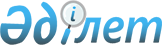 Об образовании избирательных участковРешение акима Кармакшинского района Кызылординской области от 23 февраля 2015 года N 52. Зарегистрировано Департаментом юстиции Кызылординской области 03 марта 2015 года N 4894      В соответствии со статьей 23 Конституционного Закона Республики Казахстан от 28 сентября 1995 года "О выборах в Республике Казахстан" и Законом Республики Казахстан "О местном государственном управлении и самоуправлении в Республике Казахстан" от 23 января 2001 года аким Кармакшинского района РЕШИЛ:

      1.  Образовать избирательные участки по Кармакшинскому району согласно приложению.
      2.  Контроль за исполнением решения возложить на заместителя акима Кармакшинского района Каржаубаева А. 
      3.  Настоящее решение вводится в действие по истечении десяти календарных дней после дня первого официального опубликования.


 Избирательные участки по Кармакшинскому району      Избирательный участок № 94: 

      Место расположения: Поселок Жосалы, Районный дом Культуры, улица Т.Изтилеуова №3, тел: 2-30-91. 

      Граница: Жилые дома, начиная от железнодорожного вокзала, по западной стороне улицы Т.Рыскулова до улицы Абая, по северной стороне этой улицы до озера Сарыозек, далее по западной стороне поселка до железной дороги, а также жилые дома на станциях и разъездах на протяжении железной дороги Жосалы-Торетам. 

      Избирательный участок № 95:

      Место расположения: Поселок Жосалы, улица Коркыт ата №10, здание районного потребительского кооператива, тел: 2-13-72. 

      Граница: Жилые дома, начиная от железнодоржного вокзала, по восточной стороне улицы Т.Рыскулова до улицы С.Сулейменова, от этой улицы далее по западной стороне улицы Ж.Шуленова до железнодорожного моста. 

      Избирательный участок № 96:

      Место расположения: Поселок Жосалы, улица Г.Муратбаева, №2, Кармакшинский аграрно-технический колледж, тел: 2-10-39. 

      Граница: Жилые дома, начиная от реки Сырдария, по западной стороне улицы Т.Рыскулова до улицы Абая, огибая по южной стороне этой улицы западную часть поселка до реки Сырдария, также жилые дома на территории летнего лагеря "Жас оркен". 

      Избирательный участок № 97:

      Место расположения: Поселок Жосалы, улица Коркыт ата №62, средняя школа №121, тел: 2-22-01. 

      Граница: Жилые дома, начиная от реки Сырдария и находящиеся по восточной стороне улицы Т.Рыскулова до улицы С.Сулейменова, дальше по южной стороне улицы С.Сулейменова до улицы Ж.Шуленова, далее по восточной стороне улицы Ж.Шуленова вдоль железной дороги. 

      Избирательный участок № 98:

      Место расположения: Поселок Жосалы, улица А.Жомартова №5, средняя школа №105, тел: 3-10-02. 

      Граница: Жилые дома, начиная от школы- лицея №250, находящиеся по северо-западной стороне озера Абыт до улицы И.Мусирбаева, далее по южной стороне этой улицы до магазина "Мезгил", от него до автодороги "Жосалы - Жалагаш", вдоль этой дороги до здания аэропорта по северной стороне поселка до железнодорожного моста. 

      Избирательный участок № 99:

      Место расположения: Поселок Жосалы, улица Т.Абдикешова №11, средняя школа №183, тел: 2-15-87. 

      Граница: Жилые дома, начиная от физкультурно-оздоровительного комплекса, по восточной стороне озера Абыт до улицы У.Томанова, по восточной стороне этой улицы до канала Шыгыс, по южной стороне этого канала охватывая восточную стороны поселка по улице Балкы Базара до школы-лицея №250. 

      Избирательный участок № 100:

      Место расположения: Поселок Жосалы, улица М.Маметовой №25, средняя школа №30, тел: 3-11-86. 

      Граница: Жилые дома, начиная от старого аэропорта, вдоль автодороги "Жосалы- Жалагаш", от с перекрестка магазина "Мезгил" по северной стороне улицы И.Мусирбаева до улицы У.Томанова, далее по улице У.Томанова до канала Шыгыс, далее по северной стороне канала охватывая северо-восточную сторону поселка, вкючая жилые дома микрорайона Молтек до старого аэропорта. 

      Избирательный участок № 101:

      Место расположения: Село Кармакшы, улица Е.Жаналиева №1, средняя школа №113, тел: 2-62-63. 

      Граница: село Кармакшы. 

      Избирательный участок № 102:

      Место расположения: Станция Кызылтам, улица Сарыжылуан №1, специализированная школа №79, тел: 4-01-87. 

      Граница: станция Кызылтам. 

      Избирательный участок № 103:

      Место расположения: Село Торебай би, улица О.Казиева №10, Дом сельского клуба, тел: 26-5-04. 

      Граница: село Торебай би. 

      Избирательный участок № 104:

      Место расположения: Село Ирколь, улица Коркыт ата №6, средняя школа №106, тел: 26-6- 71. 

      Граница: Село Ирколь. 

      Избирательный участок № 105:

      Место расположения: Село Жанажол, улица Бексабайулы б/н, сельский дом культуры, тел: 25-9-63. 

      Граница: Село Жанажол. 

      Избирательный участок № 106: 

      Место расположения: Село ІІІ Интернацио- нал, улица Астана б/н, сельский дом культуры, тел: 25-3-25. 

      Граница: Село ІІІ Интернационал. 

      Избирательный участок № 107: 

      Место расположения: Село Актобе, улица Кенсе №15, Дом культуры села Актобе, тел: 4-31- 17. 

      Граница: Село Актобе. 

      Избирательный участок № 108: 

      Место расположения: Село Акжар, улица Изтилеуова, №27 Сельский клуб, тел: 4-13-85. 

      Граница: Село Акжар. 

      Избирательный участок № 109: 

      Место расположения: Село Турмагамбет, улица Турмагамбет, №18, Сельский клуб, тел: 4-10-21. 

      Граница: Село Турмагамбет. 

      Избирательный участок № 110:

      Место расположения: Село Алдашбай ахун, улица Майлыозек №7, средняя школа №111, тел: 4-10-12. 

      Граница: Село Алдашбай ахун. 

      Избирательный участок № 111:

      Место расположения: Село Куандария, улица Клубная №2, здание сельского клуба, тел: 4-21-02. 

      Граница: Село Куандария. 

      Избирательный участок № 112:

      Место расположения: Сельский округ Комекбаев, улица Абая №38/а, средняя школа №185, тел: 4-22-03. 

      Граница: Жилые дома аула Куандария и дома населенных пунктов на территории аульного округа. Населенные пункты Шобанказган, Кекрели, зимовья Карамадин, Косжеген, Кантай, Сулы кыска, Жабыктай, Мырзалы 1, Мырзалы 2, Мунарлы, Ыстык булак. 

      Избирательный участок № 113:

      Место расположения: Поселок Торетам, улица Жанкожа батыра № 33а, средняя школа- гимназия №80, тел: 24-2-26. 

      Граница: Жилые дома на южной стороне железнодорожных путей. 

      Избирательный участок № 114:

      Место расположения: Поселок Торетам, улица Г.Муратбаева №1, средняя школа №85, тел: 24-4-78. 

      Граница: Жилые дома на улицах Абая, И.Алтынсарина, Коркыт ата, Б.Момышулы, Г.Муратбаева, Т.Рыскулбекова, Амангелды, 1-мая и перекрестках Коркыт ата, Г.Муратбаева, С.Уйрекова (Амангелды). 

      Избирательный участок № 115:

      Место расположения: Поселок Торетам, улица Жанкожа батыра б/н, здание железнодо- рожного вокзала. 

      Граница: Жилые дома на улицах Жанкожа батыра, С.Уйрекова, (1-20) Байконур, Бирлик, Ынтымак, А.Кулкашев, и перекрестка Жанкожа батыра. 

      Избирательный участок № 116:

      Место расположения: Село Акай, улица Коркыт ата №1, средняя школа №99, тел: 24-7-80. 

      Граница: село Акай. 

      Избирательный участок № 117:

      Место расположения: Город Байконыр, улица Л.Шубникова №11, средняя школа №2, тел: 4-38-66. 

      Граница: улица 8 Марта дома №5, 7, 9, 10, проспект Абая дома №6, 8, 10, 19, 21, 23, 25, проспект С.Королева дома № 14, 14"А", 18, 20, 24, 26, 28, 30, 32, улица Максимова дома №15, 17, 19, 20, 21, 22, 23, улица А.Ниточкина дома №1, 1"А", 2, 3, 4, 5, улица Л.Шубникова дома № 9.

      Избирательный участок № 118:

      Место расположения: Город Байконыр, улица М.Янгеля №17а, средняя школа №6, тел: 7-23-82. 

      Граница: улица Мира дома №5"А", 7, 8, 9, 10, 11, улица М.Янгеля дома №12, 14, 15, 15"А", 18, 18"А", 18"Б", 19, 21, 21"А", 21"Б", 22"Б". 

      Избирательный участок № 119:

      Место расположения: Город Байконыр, 5 микрорайон, средняя школа №8, тел: 5-36-51. 

      Граница: микрорайон 5"А", 

      Микрорайон 5 дома №1, 2, 3, 4, 5, 6, 7, 8, 9, 10, 11, 12, 13, 14, 15, 16, 17, 18, 19, 20, 21, 24, 25, 26, 27, 28, 29. 

      Избирательный участок № 120:

      Место расположения: Город Байконыр, микрорайон 7, 22А, №5, тел: 5-27-93. 

      Граница: Микрорайон 7 дома №1, 2, 3, 4, 5, 6, 7, 12, 13, 14, 15, 16, 19, 20, 21, 21б, 22, 23, 24, 25, 26, 27, 102, 103, 104. 

      Избирательный участок № 121:

      Место расположения: Город Байконыр, улица М.Горького №23, Средняя школа №5, тел: 7-44-76. 

      Граница: улица В.Глушко дома №5, 5"А", 6, 7, улица М.Горького дома №36, 40, 42, проспект С.Королева дома №23, 25, 27, улица Мира дома №1, 3, 5, улица Сельский дом культуры М.Неделина дома №5"А", 5"Б", 5"В", 7, 9, 9"А", улица М.Янгеля дома №6, 7, 8, 9. 

      Избирательный участок № 122:

      Место расположения: Город Байконыр, микрорайон №6, средняя школа №14, тел: 5-18-21. 

      Граница: Микрорайон №6А, микрорайон 6 дома №21, 22, 24, 25, 27, 28, 29, 30, 37, 37"А", 76. 

      Избирательный участок № 123:

      Место расположения: Город Байконыр, 6 микрорайон, начальная школа №15, тел: 5-31-42. 

      Граница: микрорайон 5 дома №22, 23, 30, микрорайон 6 дома №5, 6, 7, 8, 9, 10, 11, 12, 15, 16, 17, 18, 19, 31, 32, 33, 34, 35, 36, микрорайон 7 дома №9, 10, 11. 

      Избирательный участок № 124:

      Место расположения: Город Байконыр, улица М.Янгеля 23а, дом (ЖЭУ №3). 

      Граница: улица Сейфуллина дома №2, 2"А", 4, 4"А", 4"Б", 8, 8"А", 8"Б", 10, 10 "А", 10 "Б", улица М.Янгеля дома №21"В", 21"Г", 21"Д", 22, 22"В", 23, 24, 25. 

      Избирательный участок №125:

      Место расположения: Город Байконыр, проспект Абая №11, Электрорадиотехнический техникум им.М.И.Неделина, тел: 7-44-99. 

      Граница: улица 8 Марта дома №1, 3, проспект Абая дома №2, 3, 4, 5, 7, 13, 13а, 15, улица В.Глушко дома №4, 4"А", 4"Б", улица М.Горького дома № 16"А", 22, 24, 26, 26"А", 26"Б", 26"В", 28, 30, проспект С.Королева дома №11, 13, 15, 17, 19, 21, улица М.Неделина дома №1, 2, 3, 4, 5, улица М.Янгеля дома №2, 3, 4. 

      Избирательный участок № 126:

      Место расположения: Город Байконыр, здание средней школы №1, улица Г.Титова №2, тел: 4-30-89. 

      Граница: улица 8 Марта дома №2, 4, 6, 8, улица М.Горького дома №2, 4, 6, 10, 12, проспект С.Королева дома № 2, 3"А", 4, 6, 9, улица Максимова дом №5, переулки Лесной, Новый, улицы Авиационная, В.Комарова Ленина, Набережная, Н.Носова, Октябрьская, Н.Осташева, Первомайская, Пионерская, Школьная, Г.Титова, улица Л.Шубникова дома №1, 2, 3, 4, 5, 6, 7, 8, 10, 14, 16, 18. 

      Избирательный участок № 127:

      Место расположения: Город Байконыр улица Мира №13а, РГП "Инфракос", тел: 7-09-03. 

      Граница: проспект С.Королева дома №37, 37"А", 39, 39"А", 41, 41"А", 43, 43"А", улица Мира дома № 12, 12"А", 12"Б", 12"В", 13, 14, улица С.Сейфуллина дома №12, 12"А", 14.


					© 2012. РГП на ПХВ «Институт законодательства и правовой информации Республики Казахстан» Министерства юстиции Республики Казахстан
				
      Исполняющий обязанности

      акима Кармакшинского района

А. Кошалаков

      СОГЛАСОВАНО

      Председатель Кармакшинской

      районный территориальный 

      избирательной комиссии

      ____________А. Кулдуйсенов

      "23" февраля 2015 года
Приложение к решению акима
Кармакшинского района от "23" февраля
2015 года за № 52